 Scuola di Specializzazione in Beni storico artistici a.a. 2019/2020Conferenza16/01/2020 ore 17.00Salone del Tiepolo – Palazzo CaiselliDott. Anthony PontabryRestauratore ( ICR )con Emanuela Bonaccini Restauratrice ( OPD )La storia conservativa e l’attuale restauro dell’altare di Issenheim di Matthias Grünewald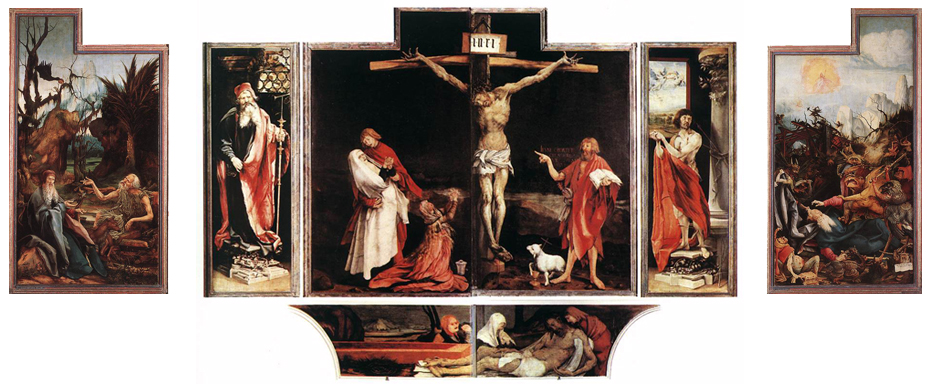 